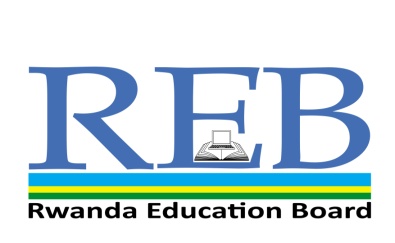 IKIZAMINI GISOZA UMWAKA WA GATANU W’AMASHURI YISUMBUYE, 2019AMASHAMI Y’INDIMI (LKK na LFK)IKINYARWANDAIgihe kimara: Amasaha atatu (3h00)Amanota:    Amabwiriza:Ntufungure iyi kayi y’ibibazo by’ikizamini utabiherewe uburenganzira.Ibisubizo bigomba kuba bifututse kandi byuzuye.Gusiribanga no guhindagura ibisubizo bifatwa nko gukopera.Ukurikize amabwiriza ari ku bibazo.Koresha gusa ikaramu y’ubururu cyangwa iy’umukaraBakame n’impyisi
 	Kera Bakame yacuditse n’impyisi, biranywana, birabana bishyira kera. Ariko Bakame ikababazwa n’uko impyisi iyirusha ubukungu. Bukeye Bakame ibwira impyisi iti: “Reka ducuruze impu, ubukungu bwawe burusheho kwiyongera, ndetse ungurize ibintu byo gutangiza, nzage nkungukira.” Impyisi irabyemera.  	Bitangira gucuruza impu, zimaze kugwira, bijya kuzicuruza mu mahanga, inyungu ikabikwa kwa Bakame. Bakame imaze gukungahara irirwaza. Bwa bucuruzi burahagarara ariko impyisi ntiyabyitaho. Hashize iminsi, Bakame irazinduka no kwa Mpyisi iti: “Yemwe abo kwa Mpyisi mwaramutseho!” Impyisi iti: “Bwakeye Baka!” Bakame irihangana irarikocora iti: “Nta miramukire yange, baraye baducucuye, badusahuye ntibadusigira na busa.”  	Ubwo impyisi igwa mu kantu, mbese isa n’ikubiswe n’inkuba. Bakame ibonye ko impyisi ibuze aho irigitira irayishukashuka, iyibwira ko izabiyishyura. Bakame iragenda ifukura icyuzi, yororeramo amafi, amaze gukura ikajya ijya kuroba ayo yirira. Hashize ukwezi impyisi ijya kwishyuza Bakame ibintu byayo. Bakame iyakira neza, yikoza munsi y’urugo iroba amafi cumi iraza irayateka iyavanamo umufa uryoshye cyane, maze yegereza impyisi. Mu mwanya muto impyisi iba irakomba imbehe. Irangije iti: “Mbese shahu Bakame, ibi bintu biryoshye bitya, ubikura he ?” Bakame irahaguruka ijya kuyereka icyuzi cyayo iti: “Ugende ufukure nk’iki, amafi azimezamo.” Warupyisi igeze imuhira sinakubwira ukuntu yarimbaguye umusozi mu mwanya muto. Imaze kuyoboramo amazi, itegereza ko amafi yazamo, iraheba. Ni bwo igiye kwa Bakame iyirakariye cyane. Igeze yo, Bakame iyisomya ku nkangaza y’akataraboneka. Kwibuka icyari kiyizinduye biragatabwa! Imaze kuryoherwa cyane, iti: “Mama we! Ibi se byo wabikuye he?” Bakame iti: “Ukagira rwa rutoki rwose, ukabura inzoga y’ubuki? Hoshi genda utemagure za nsina zose, amakakama azivuyemo uyashyire mu kabindi, amaremo ibyumweru bitatu, maze uzasomeho wiyumvire.” Impyisi iragenda ibigenza uko Bakame yayibwiye. Ibyumweru bitatu bishize, igotomeraho, maze ururimi rurababuka, inkanka ziratenguka. Umujinya urayica, ifata umufuka no kwa Bakame ntiyasuhuza, ihita igafata igashyira muri wa mufuka, ngo ige kukaroha mu manga. Igeze mu nzira yibuka ko yibagiriwe urujigo rwayo kwa Bakame, iratura, isubira inyuma yiruka. Ingeragere iza kunyura hafi y’uwo mufuka, Bakame iti: “Uraho Ngeragere!” Iti: “Uracyabaho Baka ! Ese urakora iki muri uwo mufuka shahu Baka?” Bakame iti: “Ntiwamenya ibyange. Ubu banshyize muri iyi ngobyi ngo bage kunyimika, nge ntegeka utunyamaswa turi hariya hakurya, ni cyo gituma bagiye bampetse! Nyamara simbishaka, ariko ntibabyumva !” Ingeragere iti: “ Shyuuu! Ukivutsa umugisha nk’uwo! Reka nigiremo niba utabishaka.” Bakame ibanza kwangira, nyuma iti: “Ngaho jyamo ariko nawe urampemba!” Ingeragere ihambura wa mufuka, ivanamo Bakame, maze iwinagamo. Bakame si ukuwukanira iradanangira. Irangije iti: “Ngiye kuguteguriza.” Muri ako kanya impyisi iba iraje, ibatura umufuka ngo diridiri...! Igeze hirya iti: “Ariko noneho ko biremereye cyane, iyi nkenya iriye iki? Ayubusa ariko ndakuroha, dore igihe wambeshyeye!”   Ingeragere ngo ibyumve iti: “Reka Mpyisi sindi Bakame, nshyira hasi nigendere.” Iraboroga cyane ariko impyisi ntibyumve, ahubwo ikayisubiza ngo dore aho wambeshyeye, ubwenge bwawe ndabuzi, umunsi ntarengwa ni uyu! Iragenda no mu manga ngo pooo! Ingeragere iniha rimwe gusa, igera mu kabande itakirashya. Impyisi itaha yizeye ko igiye kwirira ya mafi ya Bakame no kwinywera ya nzoga y’ubuki. Ku mugoroba ntitarabukiyeyo, isanga ka Bakame kidundaritse ku nkombe y’ icyuzi cy’amafi yako kararoba. Bihehe igihinguka aho, Bakame iba yayibonye. Bakame iti: “Warupyisi ntunyegere, ntabwo abatarapfa nka we bagomba kwegera abavuye ikuzimu nka nge !” Impyisi irumirwa igira ngo koko Bakame yazutse, ishya ubwoba itekereje ko wenda ihamye aho yapfa, irirukanka irahunga izinukwa ityo kuzongera kwikorereza Bakame no gucudika na yo.
Si ge wahera hahera umugani.IGICE CYA MBERE: KUMVA NO GUSESENGURA UMWANDIKO (amanota 21)Bakame yasabye impyisi ko bacuruza impu, mbese ni uko yari iyikunze? Sobanura. (amanota 2)  Bakame n’impyisi bacuruje impu barunguka inyungu ikajya ibikwa na Bakame. Muri iki gihe, ni byiza ko ubika amafaranga wungutse mu rugo? Kubera iki? (amanota 2)  Ni izihe ngaruka zabaye ku mpyisi yabikirwaga inyungu na Bakame? (amanota 2)Ni ayahe mayeri Bakame yakoresheje kugira ngo ingeragere yemere ko itayibeshya?(inota 1) Tanga ingero enye z’amakabyankuru dusanga muri uyu mugani 	(amanota 4)  Muri iki gihe ufatanyije n’umuntu ubucuruzi wabigenza ute kugira ngo utazahemukirwa nk’uko impyisi yahemukiwe? (amanota 2)  Sobanura amagambo akurikira ukurikije inyito afite mu mwandiko: (amanota 4)  GucucuraUrujigoImbeheKudanangira Simbuza amagambo atsindagiye ari mu nteruro zikurikira ayo mu mwandiko bisobanura kimwe. (amanota 4)  Mariya yakundanye na Marita biratinda. Aborozi bacukuye amariba kugira ngo babone amazi y’inka zabo.Yamubonye atungutse arumirwa bitewe n’ukuntu yamuhemukiye. IGICE CYA KABIRI: IKIBONEZAMVUGO (amanota 15)Tanga urugero rw’inyangingo kuri buri bwoko bukurikira: (amanota 3)  Inyangingo yihagijeInyangingo ihagitseInyangingo ngaragira.Garagaza intego y’amagambo atsindagiye n’amategeko y’igenamajwi yubahirijwe:      (amanota 9)  Muri iyo nama ibyemejwe n’abacamanza byose byagombaga kubahirizwa.Abantu babibonye kuza kw’imbangukiragutabara nk’urwiyerurutso.Sesengura interuro ikurikira ukoresheje uburyo bw’igiti:(amanota 3)  Umwana yariye ibiryoIGICE CYA GATATU: UBUMENYI RUSANGE BW’URURIMI (amanota 19)Tandukanya ibi bikurikira: (amanota 4)  Ibyivugo by’iningwa n’ibyivugo by’imyato.Umwisi n’umutahiraSobanura inshoberamahanga zikurikira: (amanota 5)  Guca iryera		Gucurangira abahetsi	Gukama ikimasa	Kugwa mu kantu	Kurya akara	Ubutinde n’amasaku: (amanota 10)Tandukanya amagambo yandikwa atyo ukurikije ubutinde n’amasaku kandi ugabanya ibimenyetso:kubara (imibare) ...............................≠ .................................(inkuru)amakoro (yatangwaga ibwami) .......................≠ .........................(amabuye aturuka ku birunga)gusaza (mu myaka) ...............................≠ ................................ (gutesha umutwe)Andika interuro ikurikira ugaragaza ubutinde n’amasaku kandi ugabanya ibimenyetso:Burya uwiba ahetse aba abwiriza uwo mu mugongo.			
IGICE CYA KANE: IHANGAMWANDIKO (amanota 15)Uri umunyeshuri mu mwaka wa gatanu w’indimi. Umuyobozi w’ikigo cyawe agusabye kujya mu mwaka wa mbere w’ikiciro rusange kureba ikibazo cyahabereye cy’ubwumvikane buke buri mu banyeshuri babiri b’iryo shuri. Ukurikije, ibiranga raporo, kora raporo waha umuyobozi wagutumye uvuyeyo. Uyikore mu mazina ya UWIMANA Kagabo.